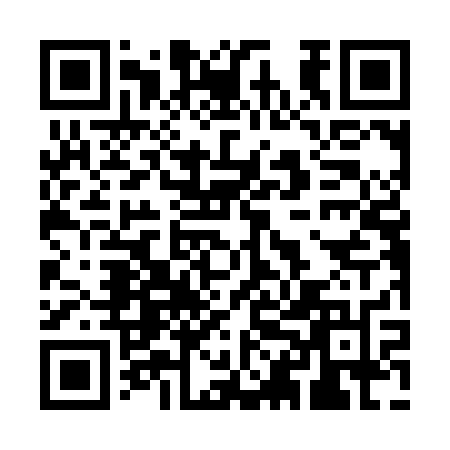 Prayer times for Bad Salzuflen, GermanyWed 1 May 2024 - Fri 31 May 2024High Latitude Method: Angle Based RulePrayer Calculation Method: Muslim World LeagueAsar Calculation Method: ShafiPrayer times provided by https://www.salahtimes.comDateDayFajrSunriseDhuhrAsrMaghribIsha1Wed3:205:541:225:268:5111:132Thu3:165:521:225:268:5211:173Fri3:125:501:225:278:5411:204Sat3:095:491:225:288:5611:245Sun3:085:471:225:288:5711:276Mon3:075:451:225:298:5911:287Tue3:065:431:225:309:0111:298Wed3:065:411:225:309:0211:299Thu3:055:401:215:319:0411:3010Fri3:045:381:215:329:0611:3111Sat3:045:361:215:329:0711:3112Sun3:035:351:215:339:0911:3213Mon3:025:331:215:339:1011:3314Tue3:025:321:215:349:1211:3315Wed3:015:301:215:359:1311:3416Thu3:015:291:215:359:1511:3517Fri3:005:271:215:369:1611:3618Sat2:595:261:215:379:1811:3619Sun2:595:241:225:379:1911:3720Mon2:585:231:225:389:2111:3721Tue2:585:221:225:389:2211:3822Wed2:575:201:225:399:2411:3923Thu2:575:191:225:399:2511:3924Fri2:575:181:225:409:2611:4025Sat2:565:171:225:409:2811:4126Sun2:565:161:225:419:2911:4127Mon2:555:151:225:419:3011:4228Tue2:555:141:225:429:3211:4329Wed2:555:131:235:429:3311:4330Thu2:545:121:235:439:3411:4431Fri2:545:111:235:439:3511:44